Summary of Legislation: Proposed Intro. 954-A would enable the Department of Health and Mental Hygiene (DOHMH) to issue new birth records using the designation “x” to indicate a sex that is not exclusively male or female in order to conform to the applicant’s gender identity. The applicant must submit a signed and notarized statement requesting the sex designation change.Effective Date: This local law would take effect on January 1, 2019 except that the Commissioner of DOHMH may take such measures as are necessary for the implementation of the law prior to such date, including the promulgation of rules.Fiscal Year In Which Full Fiscal Impact Anticipated: Fiscal 2020Fiscal Impact Statement:Impact on Revenues: It is anticipated that the proposed legislation would not affect revenues.Impact on Expenditures: It is anticipated that there would be no impact on expenditures resulting from the enactment of Proposed Intro. 945-A because DOHMH would utilize existing resources to issue the new birth records.  Source of Funds To Cover Estimated Costs: N/ASource of Information: 	New York City Council Finance Division      Department of Health and Mental HygieneEstimate Prepared By: 	Jeanette Merrill, Financial AnalystEstimate Reviewed By:	Nathan Toth, Deputy Director, NYC Council Finance Division Crilhien R. Francisco, Unit Head, NYC Council Finance Division Rebecca Chasan, Counsel, NYC Council Finance DivisionLegislative History: This legislation was introduced to the full Council on June 7, 2018 as Intro. 954 and was referred to the Committee on Health. The Committee on Health held a hearing on June 13, 2018, and the bill was laid over. The legislation was subsequently amended, and the amended version, Proposed Intro. 954-A, will be considered by the Committee on Health on September 6, 2018. Upon successful vote by the Committee on Health, Proposed Intro. No. 954-A will be submitted to the full Council for a vote on September 12, 2018.Date Prepared: September 5, 2018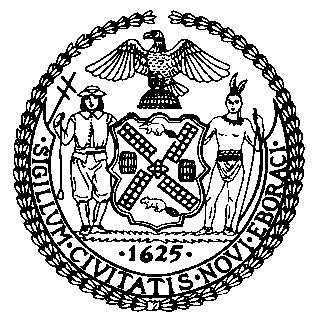 The Council of the City of New YorkFinance DivisionLatonia Mckinney, DirectorFiscal Impact StatementProposed Intro. No:  954-ACommittee: HealthTitle: A local law to amend the administrative code of the city of New York, in relation to amending sex designation on birth records and the issuance of birth records.Sponsors: The Speaker (Council Member Johnson) and Council Member and KoslowitzEffective FY19FY Succeeding Effective FY20Full Fiscal Impact FY20Revenues$0$0$0Expenditures$0$0$0Net$0$0$0